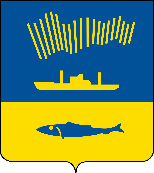 АДМИНИСТРАЦИЯ ГОРОДА МУРМАНСКАП О С Т А Н О В Л Е Н И Е                                                                                                                       №     В соответствии с Федеральным законом от 06.10.2003 № 131-ФЗ 
«Об общих принципах организации местного самоуправления в Российской Федерации», Федеральным законом от 13.07.2015 № 220-ФЗ «Об организации регулярных перевозок пассажиров и багажа автомобильным транспортом 
и городским наземным электрическим транспортом в Российской Федерации 
и о внесении изменений в отдельные законодательные акты Российской Федерации», Законом Мурманской области от 02.10.2020 № 2549-01-ЗМО 
«О перераспределении полномочий по организации регулярных перевозок пассажиров и багажа автомобильным транспортом и городским наземным электрическим транспортом и о внесении изменений в отдельные законодательные акты Мурманской области» п о с т а н о в л я ю: Приостановить до 31.12.2026 включительно действие следующих постановлений администрации города Мурманска:от 31.08.2016 № 2595 «Об утверждении Порядка установления, изменения, отмены муниципальных маршрутов регулярных перевозок 
в границах муниципального образования город Мурманск»;от 02.06.2016 № 1546 «Об утверждении порядка и формы ведения реестра муниципальных маршрутов регулярных перевозок в границах муниципального образования город Мурманск»;от 06.09.2016 № 2659 «Об утверждении порядка подготовки документа планирования регулярных перевозок по муниципальным маршрутам регулярных перевозок в границах муниципального образования город Мурманск»;от 01.12.2016 № 3674 «Об утверждении положения о комиссии 
по проведению открытого конкурса на право получения свидетельства 
об осуществлении перевозок по нерегулируемым тарифам по одному 
или нескольким муниципальным маршрутам регулярных перевозок в границах муниципального образования город Мурманск»;от 09.06.2017 № 1856 «Об установлении шкалы для оценки критериев, по которым осуществляется оценка и сопоставление заявок 
на участие в открытом конкурсе на право осуществления перевозок 
по муниципальному маршруту регулярных перевозок в границах муниципального образования город Мурманск».2. Отделу информационно-технического обеспечения и защиты информации администрации города Мурманска (Кузьмин А.Н.) разместить настоящее постановление на официальном сайте администрации города Мурманска в сети Интернет.3. Редакции газеты «Вечерний Мурманск» (Хабаров В.А.) опубликовать настоящее постановление.4. Настоящее постановление вступает в силу с 01.06.2021.5. Контроль за выполнением настоящего постановления возложить 
на заместителя главы администрации города Мурманска – председателя комитета по развитию городского хозяйства Кольцова Э.С. Глава администрациигорода Мурманска                                                                                 Е.В. Никора